10.02: Mort d'un immigrant afghane, patient du sida, au camp de concentration d'Amygdaleza, en raison de retard de transfert à l'hôpital11.02: Suicide d' un immigrant du Yémen dans la Direction d'Immigration de Thessalonique
13.02: Suicide d'un immigrant pakistanais dans le camp de
concentration d'Amygdaleza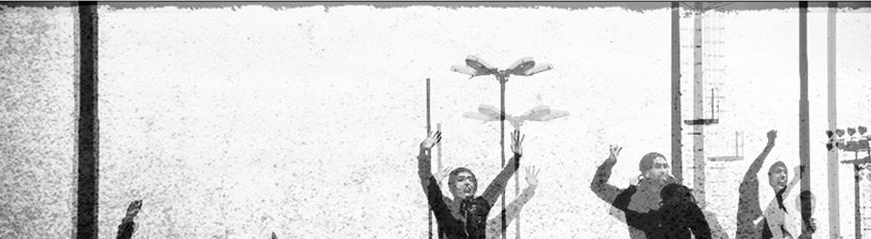 luttes communes
des locaux et des immigrés
contre la dévaluation de notre vieDans ces enfers modernes, ou "centres de détention" comme ils les appellent, et sous un système juridique pourri qui ne fait que rendre la vie des immigrés de plus en plus difficile, les gens vont se retrouver prisonniers, empilés pour une période indéterminée, sans avoir commis aucun autre crime que celui d'être pauvre.Nous nous rendons compte que la vie devient de plus en plus difficile pour la plupart d'entre nous. Licenciements, pauvreté, chômage, bas salaires, prix élevés dans les hôpitaux, et la liste continue. Nous savons aussi que parfois les nouveaux chômeurs, nouveaux pauvres, nouveaux immigrés rende la situation plus difficile pour ceux qui déjà ont des problèmes de survie. Mais en aucun cas nous devons blâmer les immigrants, comme certains le font très facilement, parce que les immigrés ne sont pas responsables de leur situation, celle du déraciné. Ils viennent pour fuir la faim et les guerres, la destruction écologique ... des raisons sous le titre général "mode de production capitaliste mondiale". Comme personne ne croit que le chômage est due au chômeur, la pauvreté est causée par les pauvres, personne ne devrait croire que le déracinement et la migration sont de la faute des immigrants.Ces camps de concentration modernes, nous rappellent que les temps de barbarie ne sont pas passé, mais sont ici, et décrivent un présent et un avenir misérable. Et cet avenir ne regarde pas seulement les premières victimes que les  patrons ont créés avec les guerres, mais tout le monde.Les immigrés viennent de pays qui ont été pillés, et si ils arrivent a éviter les champ de mines, ou la noyade pendant leur voyage, ils arrivent au «paradis européen». Pour travailler pour des salaires de misère au nom de certains patrons, qui ont trouvé un moyen pas cher pour augmenter leurs profits. Un paradis plein de fascistes qui les attaquent, de policiers qui s'exercent sur leurs corps, de camps de concentration ou ils sont fourrés comme des sacs, sans droits et sans voix. En même temps ses gens sont un bon business pour  les entrepreneurs qui construiront les camps, les entreprises de restauration, et l'État lui-même qui reçoit une de l'UE...Il serait naïf de croire que les camps de concentration contemporains peuvent résoudre un problème qui est de toute façon non résolu dans ce système. La migration des désespérés ne cessera jamais d'exister tant qu' il y a des causes qui créent la misère: pillages, guerres, destruction pour les profits des patrons. Il serait encore plus naïf de croire que la barbarie moderne ne le touchera pas. Notre opposition envers les camps de concentration modernes ne provient pas d'un humanisme général et
vague, qui voit les immigrés et les immigrées comme des misérables. Accepter ces camps de concentration est pour nous une mort morale. Toute personne qui s'allie avec les patrons pour profiter en exploitant les immigrants nous trouvera en face.Il est déjà clair que le sort des immigrants se partage entre les nouveaux pauvres: sans-abri, chômeurs, sans domicile fixe et sans électricité... L'alliance en dehors des États frontaliers, de la religion, du sexe, des choix sexuels, et contre le monde des patrons et de la soumission est la seule possibilité. Si non pour changer le monde, pour au moins rester humain. C'est l'histoire qui parle...------------------------------------------------------- Ni de «droite», ni de «gauche» des camps de concentration jamais et nulle part------------------------------------------------------Assemblée ouverte d'Ano poli Anopoli.espivblogs.net